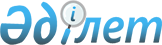 Қобда аудандық мәслихатының 2021 жылғы 22 желтоқсандағы "2022-2024 жылдарға арналған Қобда аудандық бюджетін бекіту туралы" № 112 шешіміне өзгерістер енгізу туралы
					
			Мерзімі біткен
			
			
		
					Ақтөбе облысы Қобда аудандық мәслихатының 2022 жылғы 7 қазандағы № 227 шешімі. Мерзімі өткендіктен қолданыс тоқтатылды
      ШЕШТІ:
      1. Қобда аудандық мәслихатының "2022-2024 жылдарға арналған Қобда аудандық бюджетін бекіту туралы" 2021 жылғы 22 желтоқсандағы № 112 (нормативтік құқықтық актілерді тіркеу Тізілімінде № 26079 болып тіркелген) шешіміне мынадай өзгерістер енгізілсін:
      1-тармақ жаңа редакцияда жазылсын:
      "1. 2022-2024 жылдарға арналған аудандық бюджет тиісінше 1, 2 және 3 қосымшаларға сәйкес, оның ішінде 2022 жылға мынадай көлемде бекітілсін:
      1) кірістер – 7 991 418,3 мың теңге, оның ішінде:
      салықтық түсімдер – 899 637 мың теңге;
      салықтық емес түсімдер – 15 580 мың теңге;
      негiзгi капиталды сатудан түсетiн түсiмдер – 10 468 мың теңге;
      трансферттер түсімі – 7 065 733,3 мың теңге;
      2) шығындар – 8 205 313,4 мың теңге;
      3)таза бюджеттік кредиттеу - 6 267 мың теңге, оның ішінде:
      бюджеттік кредиттер – 40 593 мың теңге;
      бюджеттік кредиттерді өтеу – 34 326 мың теңге;
      4) қаржы активтерiмен операциялар бойынша сальдо - 0 теңге, оның ішінде:
      қаржы активтерiн сатып алу - 0 теңге;
      мемлекеттің қаржы активтерін сатудан түсетін түсімдер – 0 теңге;
      5) бюджет тапшылығы (профициті) - - 220 162,1 мың теңге;
      6) бюджет тапшылығын қаржыландыру (профицитін пайдалану) – 220 162,1 мың теңге, оның ішінде:
      қарыздар түсімі – 40 593 мың теңге;
      қарыздарды өтеу – 34 326 мың теңге;
      бюджет қаражатының пайдаланылатын қалдықтары – 213 895,1 мың теңге.
      2. Көрсетілген шешімдегі 1 қосымшасы осы шешімдегі қосымшаға сәйкес жаңа редакцияда жазылсын.
      3. Осы шешім 2022 жылғы 1 қаңтардан бастап қолданысқа енгізіледі. 2022 жылға арналған Қобда аудандық бюджеті
					© 2012. Қазақстан Республикасы Әділет министрлігінің «Қазақстан Республикасының Заңнама және құқықтық ақпарат институты» ШЖҚ РМК
				
      Қобда аудандық мәслихатының хатшысы 

Ж. Ергалиев
Қобда аудандық мәслихатының 
2022 жылғы 7 қазандағы 
№ 227 шешіміне қосымшаҚобда аудандық мәслихатының 
2021 жылғы 22 желтоқсандағы 
№ 112 шешіміне 1 қосымша
Санаты
Санаты
Санаты
Санаты
Сомасы, мың теңге
Сыныбы
Сыныбы
Сыныбы
Сомасы, мың теңге
Iшкi сыныбы
Iшкi сыныбы
Сомасы, мың теңге
Сомасы, мың теңге
І. Кірістер
7991418,3
1
Салықтық түсімдер
899637
1
01
Табыс салығы
447606
1
Корпоративтік табыс салығы
7400
1
01
2
Жеке табыс салығы
440206
1
03
Әлеуметтiк салық
344599
1
03
1
Әлеуметтік салық
344599
1
04
Меншiкке салынатын салықтар
101232
1
04
1
Мүлiкке салынатын салықтар
101232
1
05
Тауарларға, жұмыстарға және қызметтерге салынатын iшкi салықтар
4200
1
05
2
Акциздер
1800
1
05
4
Кәсiпкерлiк және кәсiби қызметтi жүргiзгенi үшiн алынатын алымдар
2400
1
08
Заңдық маңызы бар әрекеттерді жасағаны және (немесе) оған уәкілеттігі бар мемлекеттік органдар немесе лауазымды адамдар құжаттар бергені үшін алынатын міндетті төлемдер
2000
1
Мемлекеттік баж
2000
2
Салықтық емес түсiмдер
15580
2
01
Мемлекеттік меншіктен түсетін кірістер
10180
2
01
5
Мемлекет меншігіндегі мүлікті жалға беруден түсетін кірістер
10100
7
Мемлекеттік бюджеттен берілген кредиттер бойынша сыйақылар
80
03
Мемлекеттік бюджеттен қаржыландырылатын мемлекеттік мекемелер ұйымдастыратын мемлекеттік сатып алуды өткізуден түсетін ақша түсімдері
200
1
Мемлекеттік бюджеттен қаржыландырылатын мемлекеттік мекемелер ұйымдастыратын мемлекеттік сатып алуды өткізуден түсетін ақша түсімдері 
200
2
06
Басқа да салықтық емес түсiмдер
5200
2
06
1
Басқа да салықтық емес түсiмдер
5200
3
Негізгі капиталды сатудан түсетін түсімдер
10468
01
Мемлекеттік мекемелерге бекітілген мемлекеттік мүлікті сату
10468
1
Мемлекеттік мекемелерге бекітілген мемлекеттік мүлікті сату
10468
4
Трансферттердің түсімдері
7065733,3
01
Төмен тұрған мемлекеттiк басқару органдарынан трансферттер 
165,1
3
Аудандық маңызы бар қалалардың, ауылдардың, кенттердің, ауылдық округтардың бюджеттерінен трансферттер
165,1
4
02
Мемлекеттiк басқарудың жоғары тұрған органдарынан түсетiн трансферттер
7065568,2
4
02
2
Облыстық бюджеттен түсетiн трансферттер
7065568,2
Функционалдық топ
Функционалдық топ
Функционалдық топ
Функционалдық топ
Функционалдық топ
Сомасы (мың теңге)
Кіші функция
Кіші функция
Кіші функция
Кіші функция
Сомасы (мың теңге)
Бюджеттік бағдарламалардың әкімшісі
Бюджеттік бағдарламалардың әкімшісі
Бюджеттік бағдарламалардың әкімшісі
Сомасы (мың теңге)
Бағдарлама
Бағдарлама
Сомасы (мың теңге)
Атауы
Сомасы (мың теңге)
1
2
3
4
5
6
II. Шығындар
8205313,4
01
Жалпы сипаттағы мемлекеттiк қызметтер 
701187,8
1
Мемлекеттiк басқарудың жалпы функцияларын орындайтын өкiлдi, атқарушы және басқа органдар
198147,5
112
Аудан (облыстық маңызы бар қала) мәслихатының аппараты
36597
001
Аудан (облыстық маңызы бар қала) мәслихатының қызметін қамтамасыз ету жөніндегі қызметтер
35099
005
Мәслихаттар депутаттары қызметінің тиімділігін арттыру
1498
122
Аудан (облыстық маңызы бар қала) әкімінің аппараты
161550,5
001
Аудан (облыстық маңызы бар қала) әкімінің қызметін қамтамасыз ету жөніндегі қызметтер
161490,5
003
Мемлекеттік органның күрделі шығыстары
60
2
Қаржылық қызмет
120038,6
452
Ауданның (облыстық маңызы бар қаланың) қаржы бөлімі
120038,6
001
Ауданның (облыстық маңызы бар қаланың) бюджетін орындау және коммуналдық меншігін басқару саласындағы мемлекеттік саясатты іске асыру жөніндегі қызметтер
39522
010
Жекешелендіру, коммуналдық меншікті басқару, жекешелендіруден кейінгі қызмет және осыған байланысты дауларды реттеу
350
018
Мемлекеттік органның күрделі шығыстары
6832,8
113
Төменгі тұрған бюджеттерге берілетін нысаналы ағымдағы трансферттер
73333,8
5
Жоспарлау және статистикалық қызмет
27159,7
453
Ауданның (облыстық маңызы бар қаланың) экономика және бюджеттік жоспарлау бөлімі
27159,7
001
Экономикалық саясатты, мемлекеттік жоспарлау жүйесін қалыптастыру және дамыту саласындағы мемлекеттік саясатты іске асыру жөніндегі қызметтер
27159,7
9
Жалпы сипаттағы өзге де мемлекеттiк қызметтер
355842
495
Ауданның (облыстық маңызы бар қаланың) сәулет, құрылыс, тұрғын үй-коммуналдық шаруашылығы, жолаушылар көлігі және автомобиль жолдары бөлімі
355842
001
Жергілікті деңгейде сәулет, құрылыс, тұрғын үй-коммуналдық шаруашылық, жолаушылар көлігі және автомобиль жолдары саласындағы мемлекеттік саясатты іске асыру жөніндегі қызметтер
39068,2
003
Мемлекеттік органның күрделі шығыстары
3000
040
Мемлекеттік органдардың объектілерін дамыту
79968,6
113
Төменгі тұрған бюджеттерге берілетін нысаналы ағымдағы трансферттер
146754,2
114
Төменгі тұрған бюджеттерге берілетін нысаналы даму трансферттері
87051
02
Қорғаныс
31880,1
1
Әскери мұқтаждар
11506,2
122
Аудан (облыстық маңызы бар қала) әкімінің аппараты
11506,2
005
Жалпыға бірдей әскери міндетті атқару шеңберіндегі іс-шаралар
11506,2
2
Төтенше жағдайлар жөнiндегi жұмыстарды ұйымдастыру
20373,9
122
Аудан (облыстық маңызы бар қала) әкімінің аппараты
20373,9
006
Аудан (облыстық маңызы бар қала) ауқымындағы төтенше жағдайлардың алдын алу және оларды жою
9039,4
007
Аудандық (қалалық) ауқымдағы дала өрттерінің, сондай-ақ мемлекеттік өртке қарсы қызмет органдары құрылмаған елдi мекендерде өрттердің алдын алу және оларды сөндіру жөніндегі іс-шаралар
11334,5
03
Қоғамдық тәртіп, қауіпсіздік, құқықтық, сот, қылмыстық-атқару қызметі
499
9
Қоғамдық тәртіп және қауіпсіздік саласындағы басқа да қызметтер
499
495
Ауданның (облыстық маңызы бар қаланың) сәулет, құрылыс, тұрғын үй-коммуналдық шаруашылығы, жолаушылар көлігі және автомобиль жолдары бөлімі
499
019
Елдi мекендерде жол қозғалысы қауiпсiздiгін қамтамасыз ету
499
06
Әлеуметтiк көмек және әлеуметтiк қамсыздандыру 
654531,4
1
Әлеуметтiк қамсыздандыру 
36170
451
Ауданның (облыстық маңызы бар қаланың) жұмыспен қамту және әлеуметтік бағдарламалар бөлімі
36170
005
Мемлекеттік атаулы әлеуметтік көмек 
36170
2
Әлеуметтiк көмек
540009,3
451
Ауданның (облыстық маңызы бар қаланың) жұмыспен қамту және әлеуметтік бағдарламалар бөлімі
540009,3
002
Жұмыспен қамту бағдарламасы
373082,7
004
Ауылдық жерлерде тұратын денсаулық сақтау, білім беру, әлеуметтік қамтамасыз ету, мәдениет, спорт және ветеринар мамандарына отын сатып алуға Қазақстан Республикасының заңнамасына сәйкес әлеуметтік көмек көрсету
16828,6
007
Жергілікті өкілетті органдардың шешімі бойынша мұқтаж азаматтардың жекелеген топтарына әлеуметтік көмек
47864
014
Мұқтаж азаматтарға үйде әлеуметтiк көмек көрсету
13842
017
Оңалтудың жеке бағдарламасына сәйкес мұқтаж мүгедектерді протездік-ортопедиялық көмек, сурдотехникалық құралдар, тифлотехникалық құралдар, санаторий-курорттық емделу, міндетті гигиеналық құралдармен қамтамасыз ету, арнаулы жүріп-тұру құралдары, қозғалуға қиындығы бар бірінші топтағы мүгедектігі бар адамдарға жеке көмекшінің және есту бойынша мүгедектігі бар адамдарға қолмен көрсететін тіл маманының қызметтері мен қамтамасыз ету
43833
023
Жұмыспен қамту орталықтарының қызметін қамтамасыз ету
44559
9
Әлеуметтiк көмек және әлеуметтiк қамтамасыз ету салаларындағы өзге де қызметтер
78352,1
451
Ауданның (облыстық маңызы бар қаланың) жұмыспен қамту және әлеуметтік бағдарламалар бөлімі
78352,1
001
Жергілікті деңгейде халық үшін әлеуметтік бағдарламаларды жұмыспен қамтуды қамтамасыз етуді іске асыру саласындағы мемлекеттік саясатты іске асыру жөніндегі қызметтер
28251,1
011
Жәрдемақыларды және басқа да әлеуметтік төлемдерді есептеу, төлеу мен жеткізу бойынша қызметтерге ақы төлеу
150
021
Мемлекеттік органның күрделі шығыстары
400
050
Қазақстан Республикасында мүгедектігі бар адамдардың құқықтарын қамтамасыз етуге және өмір сүру сапасын жақсарту
3500
054
Үкіметтік емес ұйымдарда мемлекеттік әлеуметтік тапсырысты орналастыру
46051
07
Тұрғын үй-коммуналдық шаруашылық
796502,4
1
Тұрғын үй шаруашылығы
347076,2
495
Ауданның (облыстық маңызы бар қаланың) сәулет, құрылыс, тұрғын үй-коммуналдық шаруашылығы, жолаушылар көлігі және автомобиль жолдары бөлімі
347076,2
007
Коммуналдық тұрғын үй қорының тұрғын үйін жобалау және (немесе) салу, реконструкциялау
302099
008
Мемлекеттік тұрғын үй қорын сақтауды үйымдастыру
3571,5
033
Инженерлік-коммуникациялық инфрақұрылымды жобалау, дамыту және (немесе) жайластыру
41405,7
2
Коммуналдық шаруашылық
434112,4
495
Ауданның (облыстық маңызы бар қаланың) сәулет, құрылыс, тұрғын үй-коммуналдық шаруашылығы, жолаушылар көлігі және автомобиль жолдары бөлімі
434112,4
016
Сумен жабдықтау және су бұру жүйесінің жұмыс істеуі
38630,5
027
Ауданның (облыстық маңызы бар қаланың) коммуналдық меншігіндегі газ жүйелерін пайдалануды ұйымдастыру
16204,9
058
Ауылдық елді мекендердегі сумен жабдықтау және су бұру жүйелерін дамыту
379277
3
Елді-мекендерді көркейту
15313,8
495
Ауданның (облыстық маңызы бар қаланың) сәулет, құрылыс, тұрғын үй-коммуналдық шаруашылығы, жолаушылар көлігі және автомобиль жолдары бөлімі
15313,8
025
Елдi мекендердегі көшелердi жарықтандыру
15313,8
08
Мәдениет, спорт, туризм және ақпараттық кеңістiк
551128,4
1
Мәдениет саласындағы қызмет
328853,7
455
Ауданның (облыстық маңызы бар қаланың) мәдениет және тілдерді дамыту бөлімі
327953,7
003
Мәдени-демалыс жұмысын қолдау
327953,7
495
Ауданның (облыстық маңызы бар қаланың) сәулет, құрылыс, тұрғын үй-коммуналдық шаруашылығы, жолаушылар көлігі және автомобиль жолдары бөлімі
900
036
Мәдениет объектілерін дамыту
900
2
Спорт
20784
465
Ауданның (облыстық маңызы бар қаланың) дене шынықтыру және спорт бөлімі 
20784
001
Жергілікті деңгейде дене шынықтыру және спорт саласындағы мемлекеттік саясатты іске асыру жөніндегі қызметтер
10284
005
Ұлттық және бұқаралық спорт түрлерін дамыту
2032
006
Аудандық (облыстық маңызы бар қалалық) деңгейде спорттық жарыстар өткiзу
3412
007
Әртүрлi спорт түрлерi бойынша аудан (облыстық маңызы бар қала) құрама командаларының мүшелерiн дайындау және олардың облыстық спорт жарыстарына қатысуы
5056
3
Ақпараттық кеңiстiк
120045,2
455
Ауданның (облыстық маңызы бар қаланың) мәдениет және тілдерді дамыту бөлімі
106545,2
006
Аудандық (қалалық) кiтапханалардың жұмыс iстеуi
105830,2
007
Мемлекеттiк тiлдi және Қазақстан халқының басқа да тiлдерін дамыту
715
456
Ауданның (облыстық маңызы бар қаланың) ішкі саясат бөлімі
13500
002
Мемлекеттік ақпараттық саясат жүргізу жөніндегі қызметтер
13500
9
Мәдениет, спорт, туризм және ақпараттық кеңiстiктi ұйымдастыру жөнiндегi өзге де қызметтер
81445,5
455
Ауданның (облыстық маңызы бар қаланың) мәдениет және тілдерді дамыту бөлімі
45502,3
001
Жергілікті деңгейде тілдерді және мәдениетті дамыту саласындағы мемлекеттік саясатты іске асыру жөніндегі қызметтер
23500,9
032
Ведомстволық бағыныстағы мемлекеттік мекемелер мен ұйымдардың күрделі шығыстары
22001,4
456
Ауданның (облыстық маңызы бар қаланың) ішкі саясат бөлімі
35943,2
001
Жергілікті деңгейде ақпарат, мемлекеттілікті нығайту және азаматтардың әлеуметтік сенімділігін қалыптастыру саласында мемлекеттік саясатты іске асыру жөніндегі қызметтер
22974,2
003
Жастар саясаты саласында іс-шараларды іске асыру
12969
10
Ауыл, су, орман, балық шаруашылығы, ерекше қорғалатын табиғи аумақтар, қоршаған ортаны және жануарлар дүниесін қорғау, жер қатынастары
86369,1
1
Ауыл шаруашылығы
33104,6
462
Ауданның (облыстық маңызы бар қаланың) ауыл шаруашылығы бөлімі
33104,6
001
Жергілікті деңгейде ауыл шаруашылығы саласындағы мемлекеттік саясатты іске асыру жөніндегі қызметтер
33104,6
6
Жер қатынастары
33119,5
463
Ауданның (облыстық маңызы бар қаланың) жер қатынастары бөлімі
33119,5
001
Аудан (облыстық маңызы бар қала) аумағында жер қатынастарын реттеу саласындағы мемлекеттік саясатты іске асыру жөніндегі қызметтер
25373,5
003
Елдi мекендердi жер-шаруашылық орналастыру
6019
006
Аудандардың, облыстық маңызы бар, аудандық маңызы бар қалалардың, кенттердiң, ауылдардың, ауылдық округтердiң шекарасын белгiлеу кезiнде жүргiзiлетiн жерге орналастыру
1727
9
Ауыл, су, орман, балық шаруашылығы, қоршаған ортаны қорғау және жер қатынастары саласындағы басқа да қызметтер
20145
453
Ауданның (облыстық маңызы бар қаланың) экономика және бюджеттік жоспарлау бөлімі
20145
099
Мамандарға әлеуметтік қолдау көрсету жөніндегі шараларды іске асыру
20145
11
Өнеркәсіп, сәулет, қала құрылысы және құрылыс қызметі
900
2
Сәулет, қала құрылысы және құрылыс қызметі
900
495
Ауданның (облыстық маңызы бар қаланың) сәулет, құрылыс, тұрғын үй-коммуналдық шаруашылығы, жолаушылар көлігі және автомобиль жолдары бөлімі
900
005
Аудан аумағының қала құрылысын дамытудың кешенді схемаларын және елді мекендердің бас жоспарларын әзірлеу
900
12
Көлiк және коммуникация
1760093,1
1
Автомобиль көлiгi
1760093,1
495
Ауданның (облыстық маңызы бар қаланың) сәулет, құрылыс, тұрғын үй-коммуналдық шаруашылығы, жолаушылар көлігі және автомобиль жолдары бөлімі
1760093,1
022
Көлік инфрақұрылымын дамыту
46653,1
023
Автомобиль жолдарының жұмыс істеуін қамтамасыз ету
24000
034
Көлiк инфрақұрылымының басым жобаларын іске асыру
1217230
045
Аудандық маңызы бар автомобиль жолдарын және елді-мекендердің көшелерін күрделі және орташа жөндеу
472210
13
Басқалар
302356,5
3
Кәсiпкерлiк қызметтi қолдау және бәсекелестікті қорғау
79974,4
469
Ауданның (облыстық маңызы бар қаланың) кәсіпкерлік бөлімі
19063,4
001
Жергілікті деңгейде кәсіпкерлікті дамыту саласындағы мемлекеттік саясатты іске асыру жөніндегі қызметтер
17913,4
003
Кәсіпкерлік қызметті қолдау
400
004
Мемлекеттік органның күрделі шығыстары
750
495
Ауданның (облыстық маңызы бар қаланың) сәулет, құрылыс, тұрғын үй-коммуналдық шаруашылығы, жолаушылар көлігі және автомобиль жолдары бөлімі
60911
055
"Бизнестің жол картасы-2025" бизнесті қолдау мен дамытудың мемлекеттік бағдарламасы шеңберінде индустриялық инфрақұрылымды дамыту 
60911
9
Басқалар
222382,1
455
Ауданның (облыстық маңызы бар қаланың) мәдениет және тілдерді дамыту бөлімі
51731
052
"Ауыл-Ел бесігі" жобасы шеңберінде ауылдық елді мекендердегі әлеуметтік және инженерлік инфрақұрылым бойынша іс-шараларды іске асыру
51731
495
Ауданның (облыстық маңызы бар қаланың) сәулет, құрылыс, тұрғын үй-коммуналдық шаруашылығы, жолаушылар көлігі және автомобиль жолдары бөлімі
170621,1
077
"Ауыл-Ел бесігі" жобасы шеңберінде ауылдық елді мекендердегі әлеуметтік және инженерлік инфрақұрылым бойынша іс-шараларды іске асыру
170651,1
14
Борышқа қызмет көрсету
26372
1
Борышқа қызмет көрсету
26372
452
Ауданның (облыстық маңызы бар қаланың) қаржы бөлімі
26372
013
Жергілікті атқарушы органдардың облыстық бюджеттен қарыздар бойынша сыйақылар мен өзге де төлемдерді төлеу бойынша борышына қызмет көрсету
26372
15
Трансферттер
3293493,6
1
Трансферттер
3293493,6
452
Ауданның (облыстық маңызы бар қаланың) қаржы бөлімі
3293493,6
006
Пайдаланылмаған (толық пайдаланылмаған) нысаналы трансферттерді қайтару
137,1
024
Заңнаманы өзгертуге байланысты жоғары тұрған бюджеттің шығындарын өтеуге төменгі тұрған бюджеттен ағымдағы нысаналы трансферттер
2863880
038
Субвенциялар
419642
054
Қазақстан Республикасының Ұлттық қорынан берілетін нысаналы трансферт есебінен республикалық бюджеттен бөлінген пайдаланылмаған (түгел пайдаланылмаған) нысаналы трансферттердің сомасын қайтару
9834,5
Функционалдық топ
Функционалдық топ
Функционалдық топ
Функционалдық топ
Функционалдық топ
Сомасы (мың теңге)
Кіші функция
Кіші функция
Кіші функция
Кіші функция
Сомасы (мың теңге)
Бюджеттік бағдарламалардың әкімшісі
Бюджеттік бағдарламалардың әкімшісі
Бюджеттік бағдарламалардың әкімшісі
Сомасы (мың теңге)
Бағдарлама
Бағдарлама
Сомасы (мың теңге)
Атауы
Сомасы (мың теңге)
1
2
3
4
5
6
III. Таза бюджеттік кредиттеу
6267
Бюджеттік кредиттер
40593
10
Ауыл, су, орман, балық шаруашылығы, ерекше қорғалатын табиғи аумақтар, қоршаған ортаны және жануарлар дүниесін қорғау, жер қатынастары
40593
9
Ауыл, су, орман, балық шаруашылығы, қоршаған ортаны қорғау және жер қатынастары саласындағы басқа да қызметтер
40593
453
Ауданның (облыстық маңызы бар қаланың) экономика және бюджеттік жоспарлау бөлімі
40593
006
Мамандарды әлеуметтік қолдау шараларын іске асыру үшін бюджеттік кредиттер
40593
Функционалдық топ
Функционалдық топ
Функционалдық топ
Функционалдық топ
Функционалдық топ
Сомасы (мың теңге)
Кіші функция
Кіші функция
Кіші функция
Кіші функция
Сомасы (мың теңге)
Бюджеттік бағдарламалардың әкімшісі
Бюджеттік бағдарламалардың әкімшісі
Бюджеттік бағдарламалардың әкімшісі
Сомасы (мың теңге)
Бағдарлама
Бағдарлама
Сомасы (мың теңге)
Атауы
Сомасы (мың теңге)
1
2
3
4
5
6
5
Бюджеттік кредиттерді өтеу
34326
01
Бюджеттік кредиттерді өтеу
34326
1
Мемлекеттік бюджеттен берілген бюджеттік кредиттерді өтеу
34326
13
Жеке тұлғаларға жергілікті бюджеттен берілген бюджеттік кредиттерді өтеу 
34326
Функционалдық топ
Функционалдық топ
Функционалдық топ
Функционалдық топ
Функционалдық топ
Сомасы (мың теңге)
Кіші функция
Кіші функция
Кіші функция
Кіші функция
Сомасы (мың теңге)
Бюджеттік бағдарламалардың әкімшісі
Бюджеттік бағдарламалардың әкімшісі
Бюджеттік бағдарламалардың әкімшісі
Сомасы (мың теңге)
Бағдарлама
Бағдарлама
Сомасы (мың теңге)
Атауы
Сомасы (мың теңге)
1
2
3
4
5
6
IV. Қаржы активтерімен операциялар бойынша сальдо
0
Қаржы активтерін сатып алу 
0
13
Басқалар
0
9
Басқалар
0
452
Ауданның (облыстық маңызы бар қаланың) қаржы бөлімі
0
014
Заңды тұлғалардың жарғылық капиталын қалыптастыру немесе ұлғайту
0
V. Бюджет тапшылығы (профициті)
-220162,1
VI. Бюджет тапшылығын қаржыландыру (профицитін пайдалану)
220162,1
Функционалдық топ
Функционалдық топ
Функционалдық топ
Функционалдық топ
Функционалдық топ
Сомасы (мың теңге)
Кіші функция
Кіші функция
Кіші функция
Кіші функция
Сомасы (мың теңге)
Бюджеттік бағдарламалардың әкімшісі
Бюджеттік бағдарламалардың әкімшісі
Бюджеттік бағдарламалардың әкімшісі
Сомасы (мың теңге)
Бағдарлама
Бағдарлама
Сомасы (мың теңге)
Атауы
Сомасы (мың теңге)
1
2
3
4
5
6
7
Қарыздар түсімі
40593
01
Мемлекеттік ішкі қарыздар
40593
2
Қарыз алу келісім-шарттары
40593
03
Ауданның (облыстық маңызы бар қаланың) жергілікті атқарушы органы алатын қарыздар
40593
Функционалдық топ
Функционалдық топ
Функционалдық топ
Функционалдық топ
Функционалдық топ
Сомасы (мың теңге)
Кіші функция
Кіші функция
Кіші функция
Кіші функция
Сомасы (мың теңге)
Бюджеттік бағдарламалардың әкімшісі
Бюджеттік бағдарламалардың әкімшісі
Бюджеттік бағдарламалардың әкімшісі
Сомасы (мың теңге)
Бағдарлама
Бағдарлама
Сомасы (мың теңге)
Атауы
Сомасы (мың теңге)
1
2
3
4
5
6
16
Қарыздарды өтеу
34326
1
Қарыздарды өтеу
34326
452
Ауданның (облыстық маңызы бар қаланың) қаржы бөлімі
34326
008
Жергілікті атқарушы органның жоғары тұрған бюджет алдындағы борышын өтеу
34326
Функционалдық топ
Функционалдық топ
Функционалдық топ
Функционалдық топ
Функционалдық топ
Сомасы (мың теңге)
Кіші функция
Кіші функция
Кіші функция
Кіші функция
Сомасы (мың теңге)
Бюджеттік бағдарламалардың әкімшісі
Бюджеттік бағдарламалардың әкімшісі
Бюджеттік бағдарламалардың әкімшісі
Сомасы (мың теңге)
Бағдарлама
Бағдарлама
Сомасы (мың теңге)
Атауы
Сомасы (мың теңге)
1
2
3
4
5
6
8
Бюджет қаражатының пайдаланылатын қалдықтары
213895,1
01
Бюджет қаражаты қалдықтары
213895,1
1
Бюджет қаражатының бос қалдықтары
213895,1
01
Бюджет қаражатының бос қалдықтары
213895,1